ΕΛΛΗΝΙΚΗ ΔΗΜΟΚΡΑΤΙΑ			Σκάλα   09  Απριλίου 2021 ΝΟΜΟΣ ΛΑΚΩΝΙΑΣΔΗΜΟΣ ΕΥΡΩΤΑ					Αρ. Πρωτ.:  4505 ΔΗΜΟΤΙΚΟ ΣΥΜΒΟΥΛΙΟΤηλεφ.: 2735360038E-mail: mariakomp@gmail.comΠΡΟΣ:        - Δημοτικούς Συμβούλους            -  Κ. Δήμαρχο                                                  - Προέδρους κοινοτήτωνΠΡΟΣΚΛΗΣΗ  (Αριθ. 07/2021)Καλείστε  σε  τακτική  συνεδρίαση  του  Δημοτικού Συμβουλίου  που  θα  πραγματοποιηθεί  την  13-04-2021  ημέρα Τρίτη   και  ώρα  έναρξης  19:00.Η τακτική  συνεδρίαση  θα  πραγματοποιηθεί  μέσω  τηλεδιάσκεψης, σύμφωνα  με  την  υπ΄ αριθμ. 426/13-11-2020  εγκύκλιο  του Υπουργείου Εσωτερικών  με  αριθμ. Πρωτ. 77233/13-11-2020, με  τα  παρακάτω  θέματα:ΘΕΜΑΤΑΘΕΜΑ 1ο :Ψήφισμα  για  την λειτουργία  των Λαϊκών ΑγορώνΕισηγητής: κ. Λυμπέρης Παναγιώτης –Δημοτικός ΣύμβουλοςΘΕΜΑ 2ο : Λήψη  απόφασης  σχετικά  με  την κατάργηση  νόμου  Αποστόλου  όσον  αφορά  την ΠΟΠ kalamata  olives.Εισηγητής: κ. Μπούτσαλης  Ζαχαρίας- αντιδήμαρχοςΘΕΜΑ 3ο : <<Κατάρτιση Μεσοπρόθεσμου Προγράμματος Δημοσιονομικής Στρατηγικής 2022-2025>>.Εισηγητής: κ. Κυριακάκος Παναγιώτης - αντιδήμαρχοςΘΕΜΑ 4ο : Λήψη  απόφασης  σχετικά  με  παραχώρηση  Ξενώνα  Γερακίου στην Περιφέρεια  για  τη λειτουργία  σχολής  υφαντικής  τέχνηςΕισηγητής: Μπούτσαλης Ζαχαρίας - αντιδήμαρχοςΘΕΜΑ 5ο : <<ΤΡΟΠΟΠΟΙΗΣΗ ΠΡΟΫΠΟΛΟΓΙΣΜΟΥ ΕΣΟΔΩΝ -ΕΞΟΔΩΝ ΟΙΚΟΝΟΜΙΚΟΥ ΕΤΟΥΣ 2021- ΤΡΟΠΟΠΟΙΗΣΗ ΤΕΧΝΙΚΟΥ ΠΡΟΓΡΑΜΜΑΤΟΣ 2021 και αναμόρφωση Ο.Π.Δ. 2021, Δήμου Ευρώτα. >>Εισηγητής: κ. Κυριακάκος Παναγιώτης -αντιδήμαρχοςΘΕΜΑ 6ο : «Απόφαση  σχετικά  με  χρήση internet-banking στην Τράπεζα ΠειραιώςΕισηγητής: κ. Κυριακάκος Παναγιώτης –αντιδήμαρχοςΘΕΜΑ 7ο : Λήψη  απόφασης  για  τον καθορισμό  αμοιβής  δικηγόρων  για  παράσταση, υπεράσπιση  και εκπροσώπηση  του  τέως  Αντιδημάρχου  Δήμου Ευρώτα  ενώπιον του Τριμελούς  Πλημμελειοδικείου  ΣπάρτηςΕισηγητής:κ. Κυριακάκος Παναγιώτης - αντιδήμαρχοςΗ ΠρόεδροςΔΕΝΤΑΚΟΥ  ΕΛΕΝΗ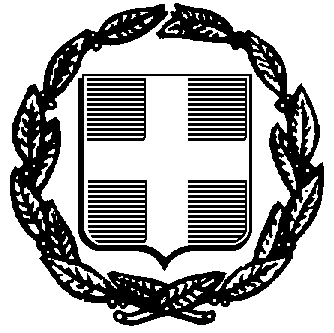 